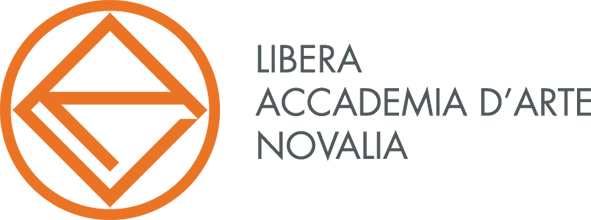 Seven Academy s.r.l.Via S. Paolo 8/A12051 Alba (CN)Partita Iva: 03602640041Codice Fiscale: 03602640041Informativa C.V. docentiai sensi dell’articolo 13 del Regolamento UE 2016/679 GDPRDati raccolti presso l’interessatoGentile interessato,con la presente desideriamo informarLa sui dati personali che saranno raccolti e i relativi trattamenti che andremo ad eseguire, nonché fornirLe ogni informazione utile a facilitare il contatto e l’interazione con i nostri uffici.Titolare del trattamentoIl titolare del trattamento è Seven Academy s.r.l.I dati di contatto sono i seguenti:Telefono: +39 0173 209380Mail: amministrazione@novaliaarte.comSito Web: https://novaliaarte.comNella tabella che segue Le indichiamo alcune informazioni circa i dati personali raccolti e le relative finalità perseguiteI dati personali raccolti saranno trattati da soggetti espressamente autorizzati, adottando idonee misure di sicurezza tecniche e organizzative ed esclusivamente per il raggiungimento delle finalità citate. Inoltre, potranno accedere ai dati, in maniera incidentale, i tecnici informatici e il personale IT che sovrintende al funzionamento del nostro sistema informatico.In qualità di interessato ha il diritto di ottenere l'accesso ai propri dati personali e la rettifica o la cancellazione degli stessi o la limitazione del trattamento che lo riguarda o di opporsi al trattamento (artt. 15 e ss. del Regolamento UE 2016/679 GDPR - copia degli articoli e apposita istanza possono essere richiesti ai recapiti sopra indicati).Nel caso ritenesse che il trattamento violi quanto previsto dalla normativa vigente sulla protezione dei dati personali può proporre reclamo all’Autorità di controllo, come previsto dall'art. 77 GDPR, o adire le opportune sedi giudiziarie.Qualora la base giuridica del trattamento sia il Suo consenso, Le ricordiamo che ha diritto a revocarlo in qualsiasi momento attraverso i contatti sopra riportati. Tuttavia, i trattamenti pregressi, effettuati in costanza del consenso prestato, e i relativi effetti giuridici rimarranno validi anche dopo l’eventuale revoca del consenso.Il titolare si riserva il diritto di modificare, aggiornare, aggiungere o rimuovere parti della presente informativa sulla privacy. Al fine di facilitare la verifica, al fondo dell’informativa è riportata la data di aggiornamento.FINALITA'Trattamento: CV DocentiGESTIONE DELLE CANDIDATURE DOCENTII dati personali sono trattati esclusivamente per prendere in considerazione la candidatura e sono conoscibili per tali finalità dal personale interno autorizzato.Il conferimento dei dati ha natura facoltativa, in assenza del quale non sarà possibile prendere in considerazione la candidatura.PERIODO DI CONSERVAZIONE DEI DATI (DATA RETENTION) O CRITERI PER DEFINIRE TALE PERIODODurata della campagna di reclutamento o comunque massimo 48 mesiBASE GIURIDICA DEL TRATTAMENTOLegittimo interesse del titolareCATEGORIE DATI TRATTATIPersonali identificativiPersonali particolariCATEGORIE DESTINATARI A CUI VENGONO COMUNICATI I DATINessunoTRASFERIMENTO VERSO PAESI TERZINessunoIL TRATTAMENTO COMPORTA UN PROCESSO DECISIONALE AUTOMATIZZATONOIL TRATTAMENTO COMPORTA UNA PROFILAZIONENO